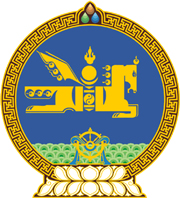 МОНГОЛ УЛСЫН ХУУЛЬ2023 оны 07 сарын 07 өдөр                                                                  Төрийн ордон, Улаанбаатар хот   ХУУЛЬ ТОГТООМЖИЙН ТУХАЙ ХУУЛЬД   НЭМЭЛТ, ӨӨРЧЛӨЛТ ОРУУЛАХ ТУХАЙ1 дүгээр зүйл.Хууль тогтоомжийн тухай хуулийн 12 дугаар зүйлийн 12.2.1  дэх заалтын “олон” гэсний өмнө “зээлийн хэлэлцээрээс бусад” гэж нэмсүгэй.	2 дугаар зүйл.Хууль тогтоомжийн тухай хуулийн 38 дугаар зүйлийн 38.9 дэх хэсгийн “12.2-т” гэснийг “12.2.1, 12.2.5, 12.2.6, 12.2.7, 12.2.8, 12.2.9, 12.2.10, 12.2.11, 12.2.15, 12.2.16, 12.2.17, 12.2.18, 12.2.19, 12.2.20, 12.2.21, 12.2.22, 12.2.23, 12.2.24-т” гэж өөрчилсүгэй. 3 дугаар зүйл.Энэ хуулийг Төсвийн тухай хуульд нэмэлт, өөрчлөлт оруулах тухай хууль хүчин төгөлдөр болсон өдрөөс эхлэн дагаж мөрдөнө.МОНГОЛ УЛСЫН ИХ ХУРЛЫН ДАРГА 				Г.ЗАНДАНШАТАР